Nazwisko, imię lub nazwa wnioskodawcy						…………………………………………………………………………						          (data i miejsce)Adres …………………………………….……………………………………………Osoba do kontaktu ………………………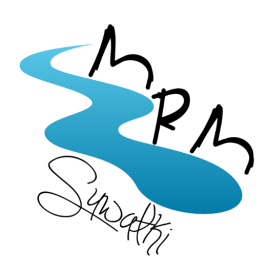 Telefon…………………………………...Email: ……………………………………Wniosek o udzielnie Honorowego Patronatu Młodzieżowej Rady Miasta Suwałk …………………………………………………………………………………………………..Nazwa lub charakter wydarzenia / przedsięwzięcia……………………………………………………………………………………………………………………….Data i godz. rozpoczęcia……………………………………………………………………………………………………………………….Miejsce prowadzenia Program:………………………………………………………………………………………………………………………………………………………………………………………………………………………………………………………………………………………………………………………………………………………………………Dostępność wydarzenia / przedsięwzięcia (zaznaczyć):wstęp wolny                                                                 bilety                                                     zaproszeniaInformacje dodatkowe……………………………………………………………………………………………………………………….Zasięg wydarzenia / przedsięwzięcia (podkreślić):ogólnopolski                       	ponadregionalny                         	miejski                                 szkolnyOkreślenie roli Młodzieżowej Rady Miasta Suwałk:organizacyjna (w jakim zakresie)……………………………………………………………………………………………………………..
 …………………………………………………………………………………………………………......
……………………………………………………………………………………………………………...
……………………………………………………………………………………………………………promocyjna (w jakim zakresie)……………………………………………………………………………………………………………..
……………………………………………………………………………………………………………..
……………………………………………………………………………………………………………...inna ……………………………………………………………………………………………………………..
……………………………………………………………………………………………………………...
……………………………………………………………………………………………………………...
……………………………………………………………………………………………………………Lista ewentualnych sponsorów	 ……………………………………………………………………………………………………………………….Inni partnerzy/współorganizatorzy	 ……………………………………………………………………………………………………………………….Organizator oświadcza, że dopełnił wszystkich wymogów przewidzianych prawem w związku z organizacją wydarzenia / przedsięwzięcia                                                        …………………………………………………..                                                                                                                           (podpis organizatora) 